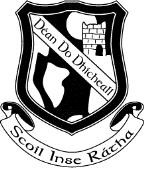 Rang a Dó – Second Class   Book List 2018 – 2019Religion: 	Grow in Love Second Class English	Ready to Write D Joined Script (EDCO)                            	New Treasury 2 (Folens)                           	Exploring Spelling 2nd Class (EDCO)	Jolly Phonics Word Book (Keep this from First Class)Maths:               	Busy at Maths 2 – Second Class (CJ Fallon)                            	Master Your Maths 2 (CJ Fallon)                           	Time for Tables (Edco) (Keep this from First Class)Gaeilge:             	Bua na Cainte 2 (Edco) SESE:                	Small World Second Class- History, Geography, Science (CJ Fallon)Stationery 6 x ordinary 88 page copies2 x Maths Copies (large boxes)2 x Learn to Write B2 Exercise copy Book3 x HB pencilsRubber, Topper, Crayons or Colouring pencilsPritt Stick x 2 2 x Plastic document wallet folders (Similar to caper folders)Ruler (30cm)PLEASE COVER AND LABEL ALL BOOKS AND COPIESPlease note that Book Rental Fees (€10.00) and Art and Craft/ Photocopying Fees (€10.00) will be due in September, a letter with the details will issue to you in September. Book List 2 (The following books will be available to rent from the school in September  Do not buy these books  Rang a Dó – Second Class 2018– 2019English:	Wonderland:  The Treasure Hunt		Wonderland:  GG’s New Job                           	Wonderland:  A Surprise for Feena                           	Class Novel – George’s Marvellous Medicine	Spellings:     	Fallons Oxford DictionaryGaeilge:           	Léigh sa Bhaile B (CJ Fallon)SESE:	Philip’s Irish Primary Atlas (set available in the staffroom)